ПРЕСС- КОНФЕРЕНЦИЯреспубликанского конкурса-акции «Караван Доброты» ОО «Ассоциация деловых женщин по  г.Актобе и Актюбинской области»Дата проведения: 29 января 2019г. 12:00Место проведения:   Пресс-центр Акимата г.Актобе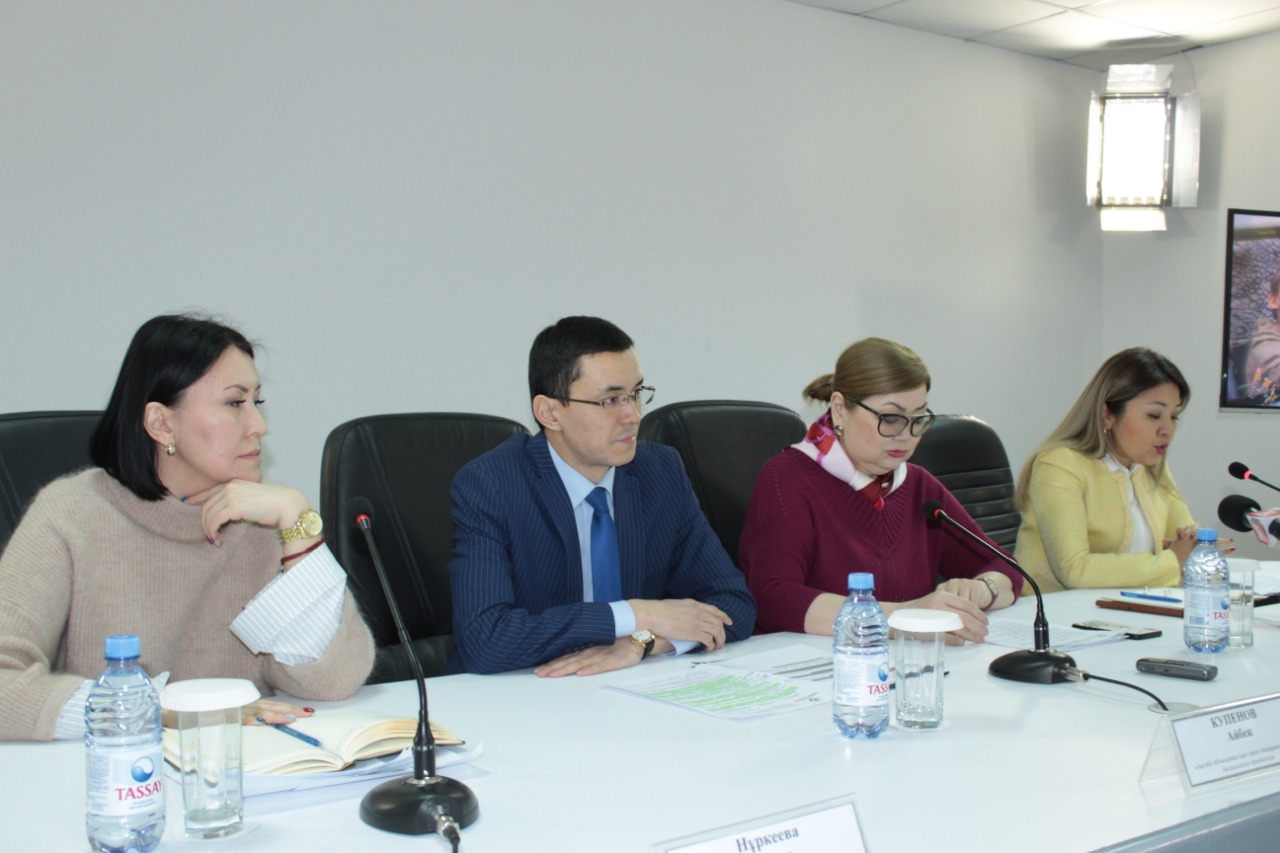 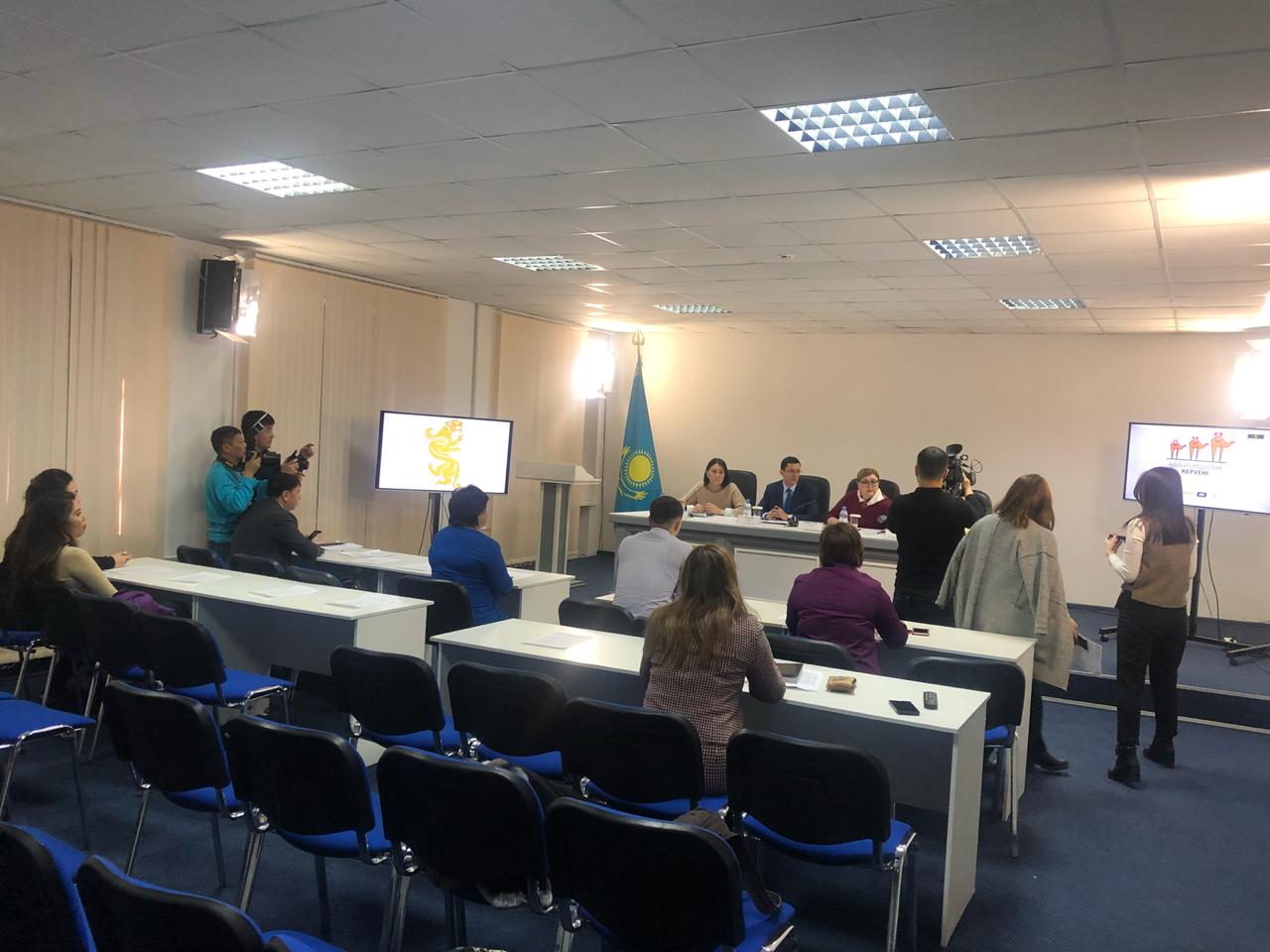 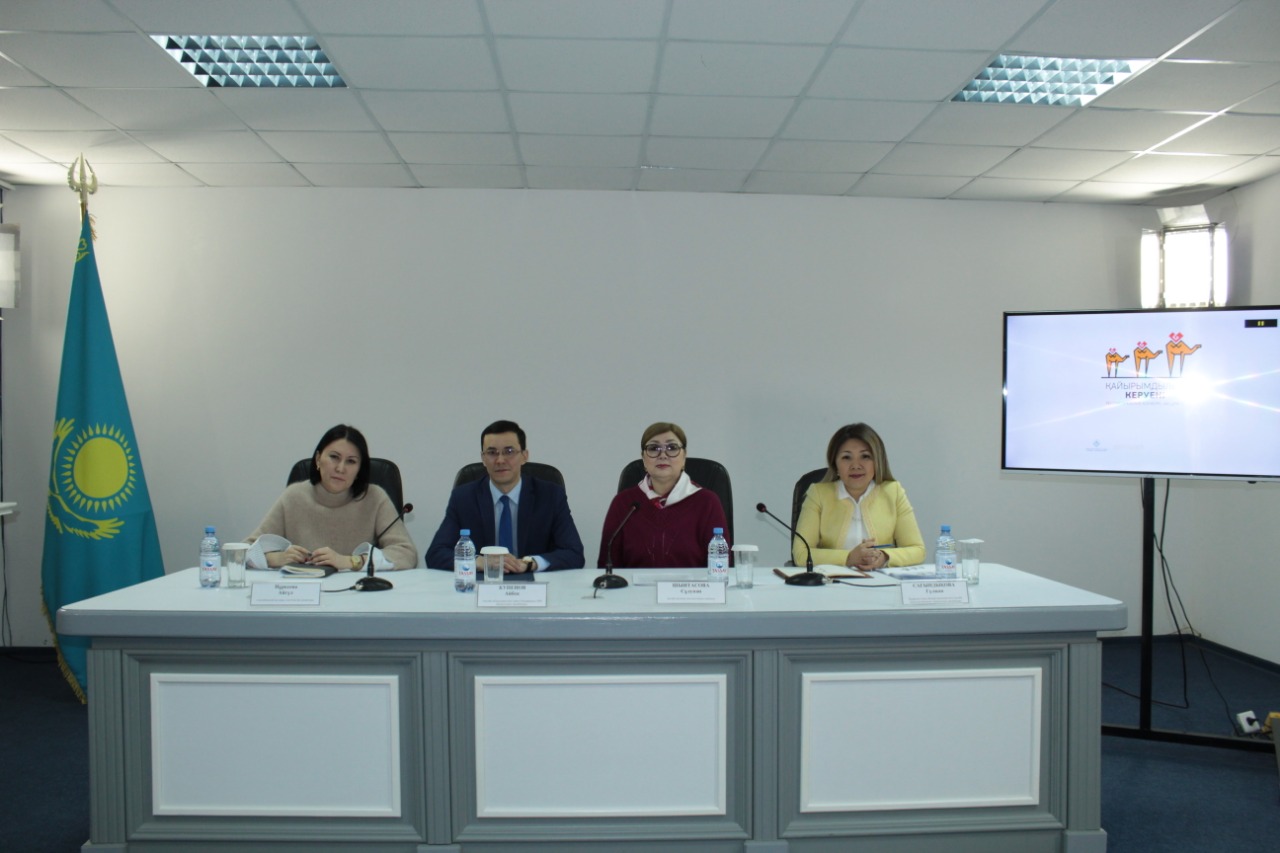 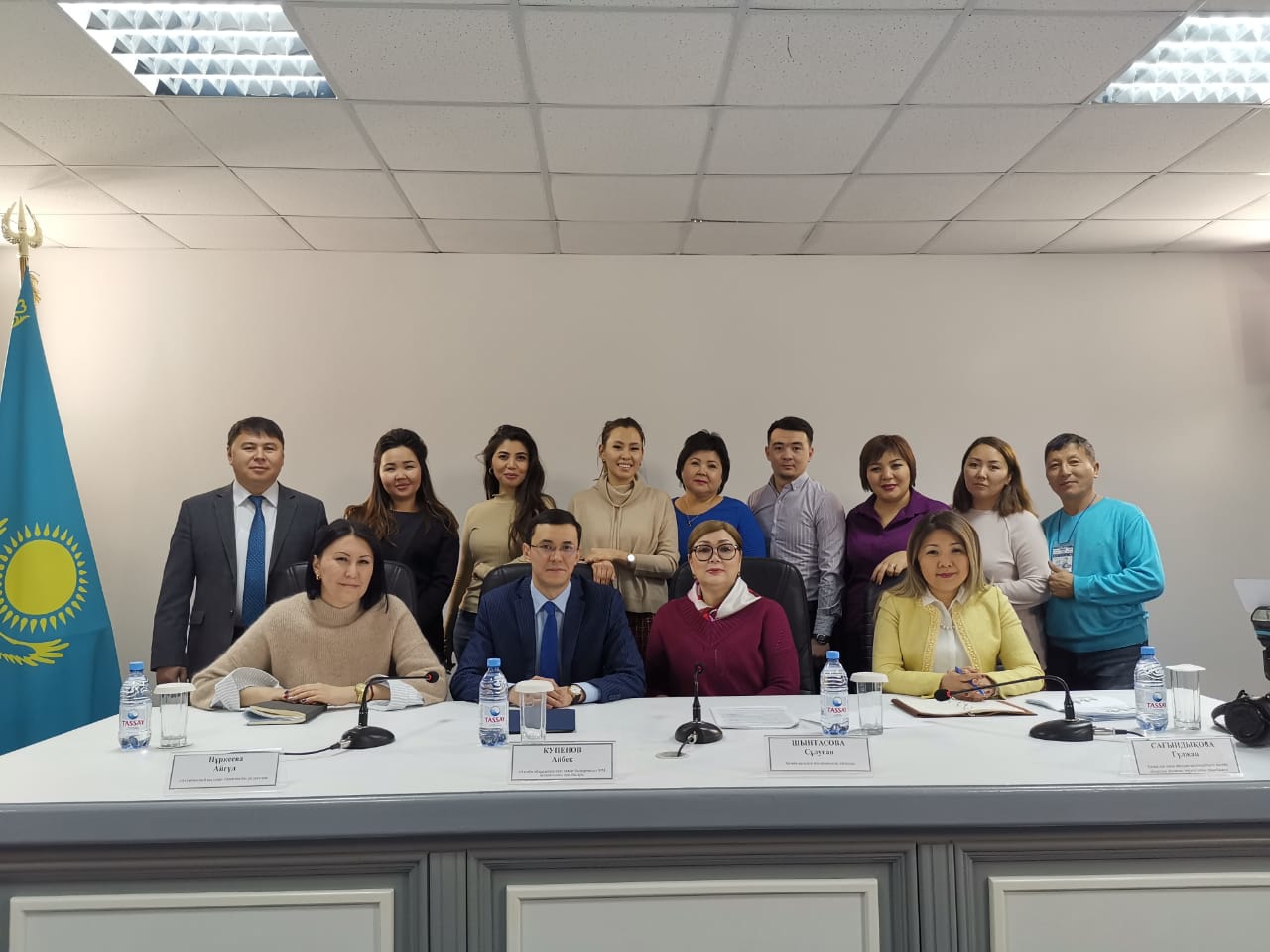 СПИСОКУчастников пресс-конференции по республиканской конкурс-акции «Караван Доброты» ОО «Ассоциация деловых женщин по г.Актобе и Актюбинской области»Шинтасова Сулупан Панаевна – секретарь маслихата города Актобе, председатель клуба женщин политиков Актюбинской области.Гульжан Сагандыкова - заместитель председателя АДЖ Актюбинской области и города Актобе.Айбек Купенов - заместитель руководителя УВП Актюбинской области.Нуркеева Айгуль – главный редактор областной газеты Актюбинский вестник.Представитель СМИ Актюбинской области и города Актобе.Ссылки СМИ:http://www.aktobegazeti.kz/?p=72934http://avestnik.kz/prisoedinyajtes-k-karavanu-dobroty/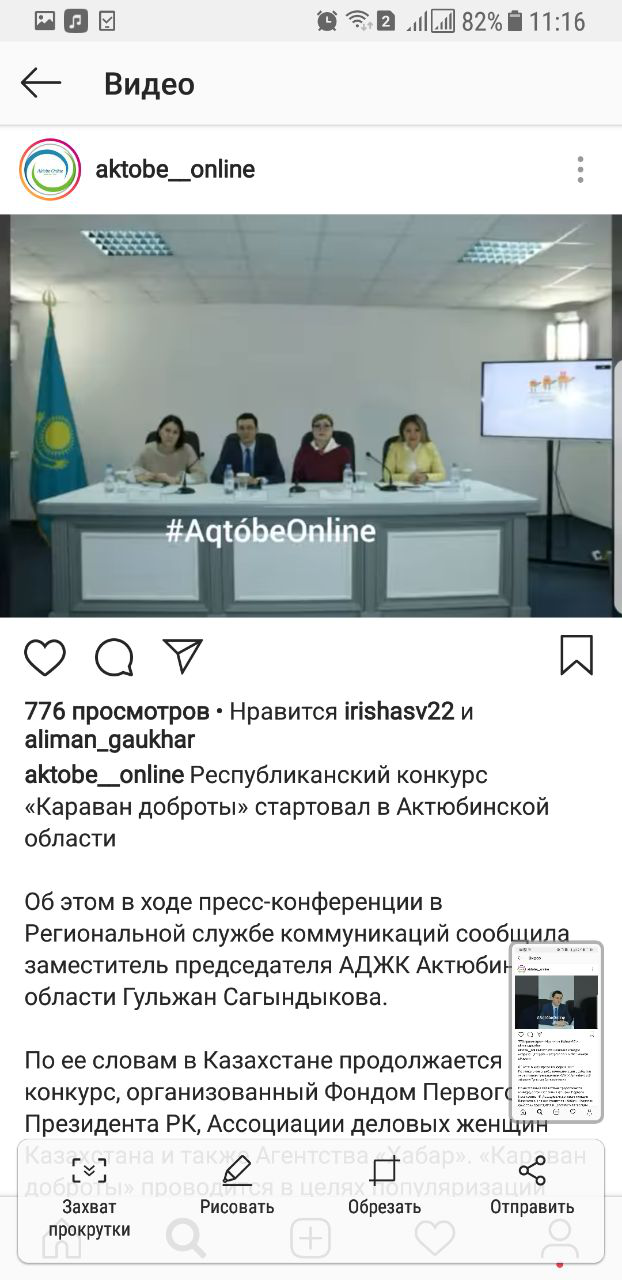 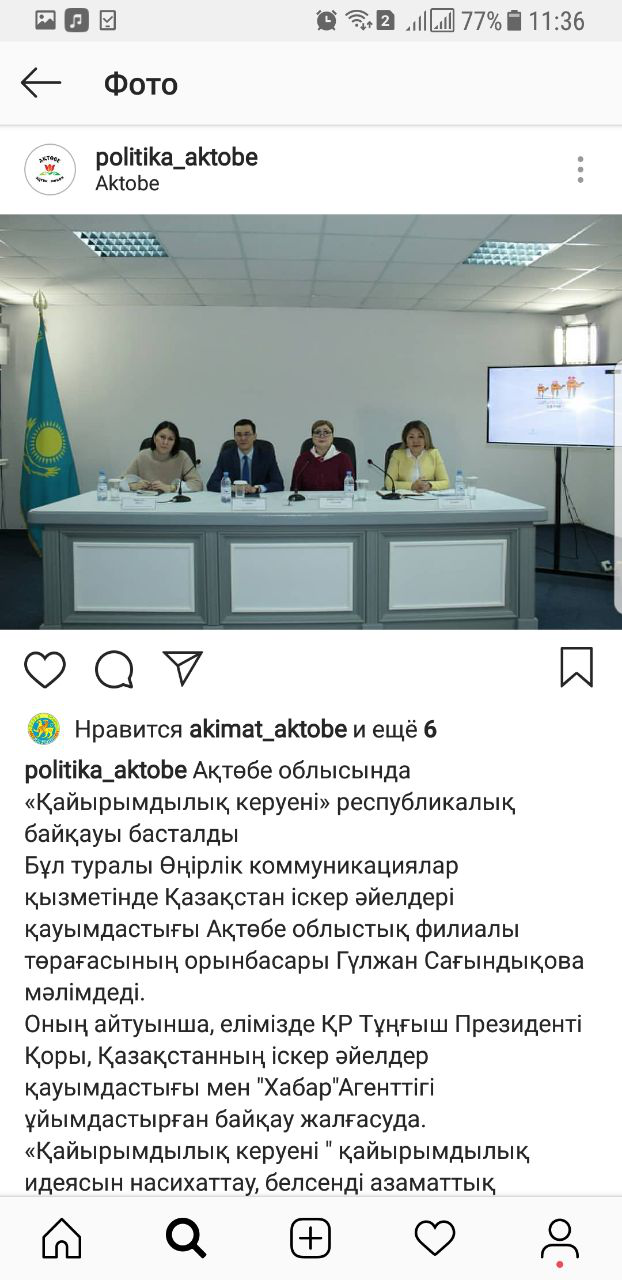 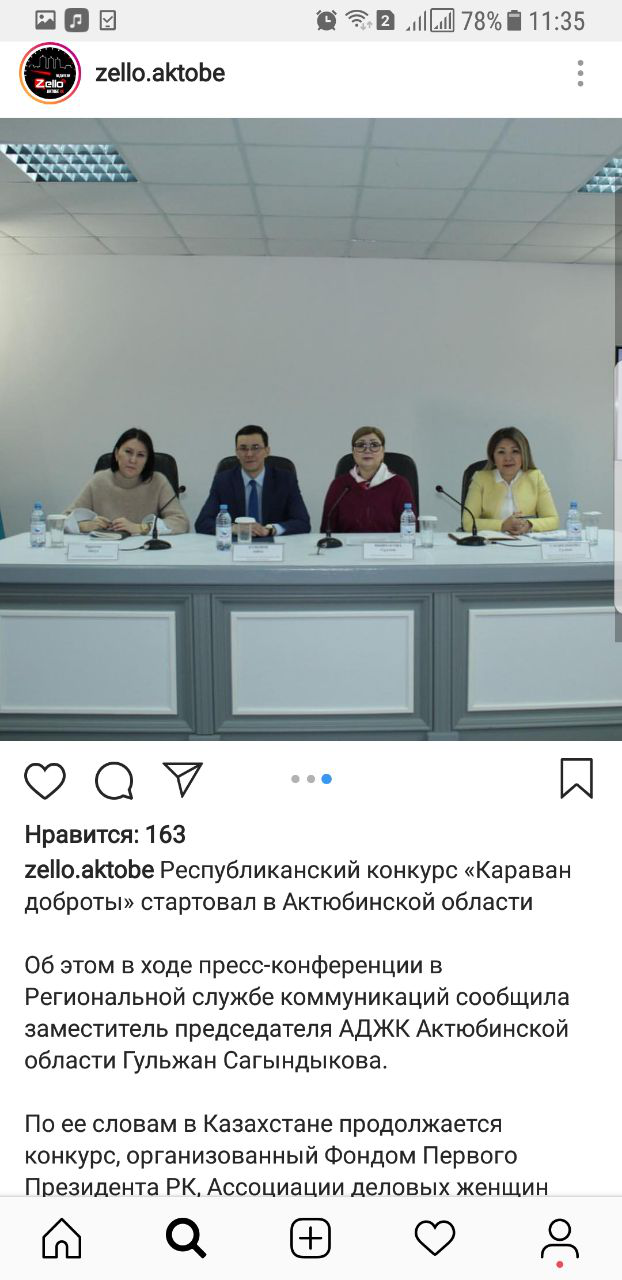 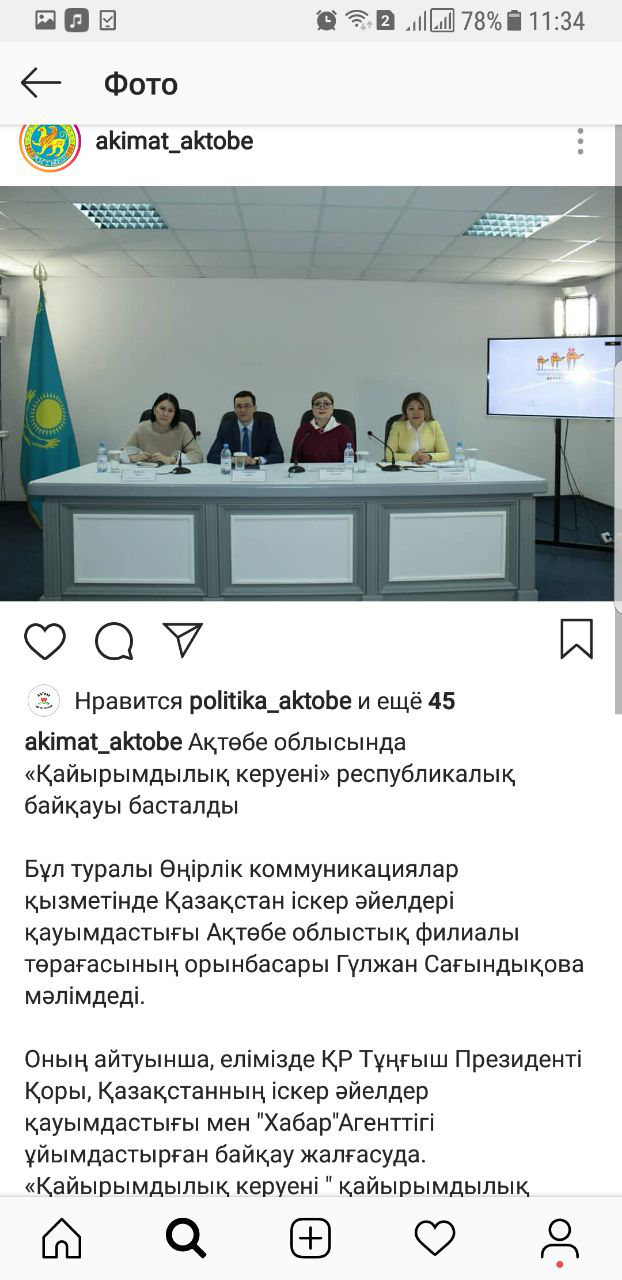 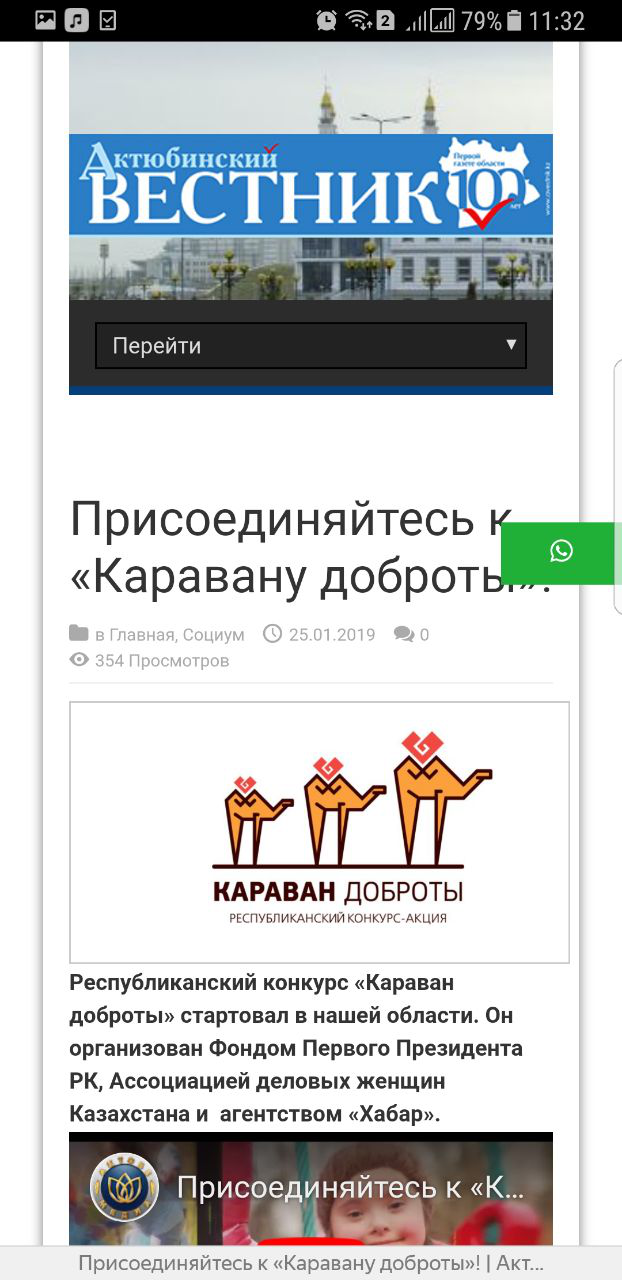 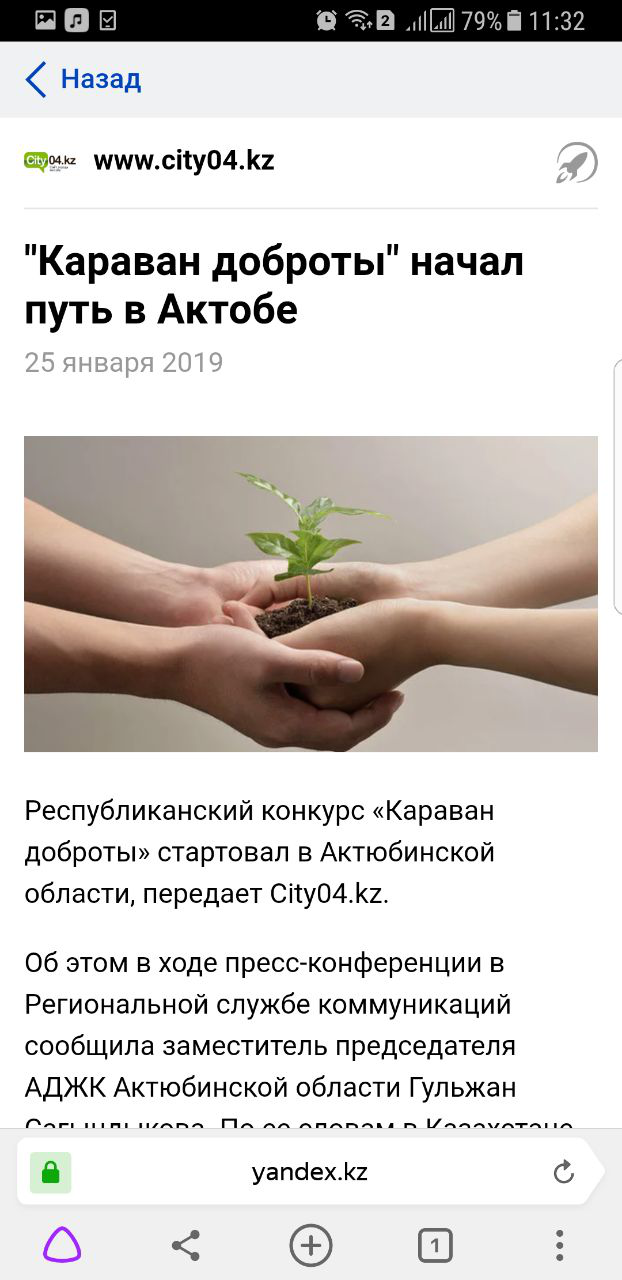 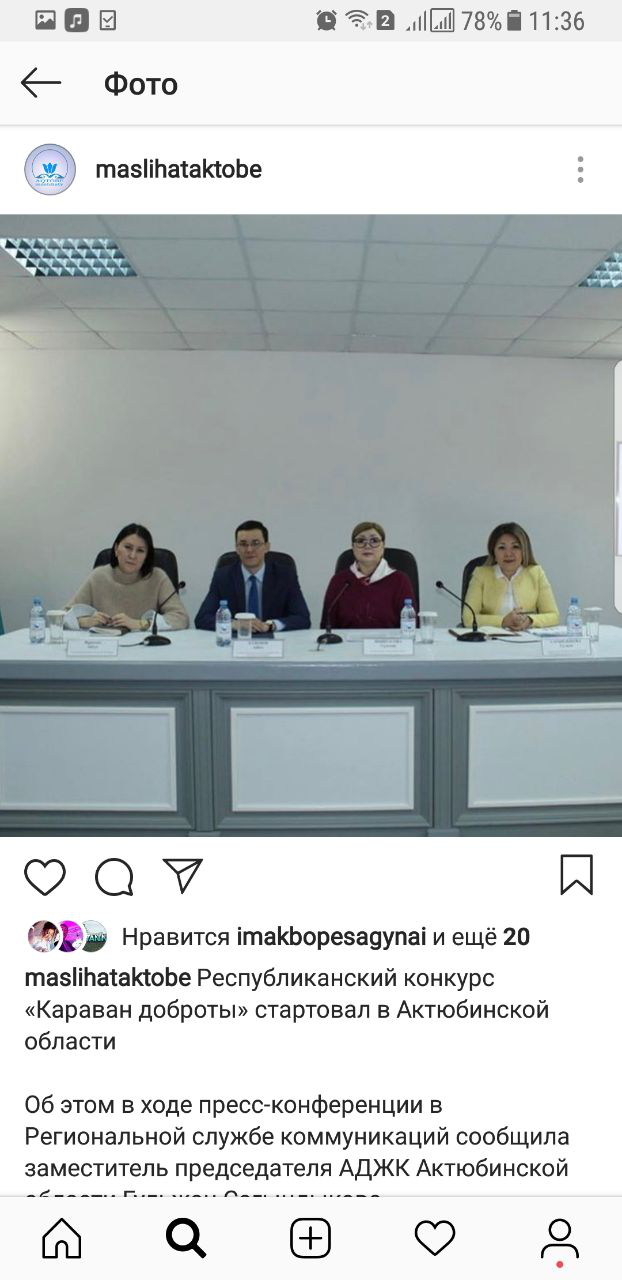 